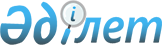 Об утверждении расчетов ставок платы за лесные пользования на участках государственного лесного фонда Костанайской области
					
			Утративший силу
			
			
		
					Решение Костанайского областного маслихата от 18 марта 2004 года № 57. Зарегистрировано Департаментом юстиции Костанайской области 26 марта 2004 года № 2837. Утратило силу решением маслихата Костанайской области от 31 июля 2009 года № 222

      Сноска. Утратило силу решением маслихата Костанайской области от 31.07.2009 № 222, в соответствии с пунктом 3 "Правил ведения мониторинга подзаконных нормативных правовых актов", утвержденных постановлением Правительства РК от 25.08.2006 № 817.

      В соответствии с пунктом 1 статьи 473 Налогового кодекса Республики Казахстан и подпунктом 3) статьи 14 Лесного кодекса Республики Казахстан Костанайский областной маслихат РЕШИЛ:



      Утвердить расчеты ставок платы за лесные пользования на участках государственного лесного фонда Костанайской области (прилагается).      Председатель сессии, 

      секретарь Костанайского 

      областного маслихата 

Утверждено       

решением Костанайского 

областного маслихата  

от 18 марта 2004 года 

№ 57          Ставки платы за лесные пользования

на участках государственного лесного фонда

Костанайской области
					© 2012. РГП на ПХВ «Институт законодательства и правовой информации Республики Казахстан» Министерства юстиции Республики Казахстан
				Виды лесных пользованийединица

измеренияставка

платы

в тенге1. Заготовка древесных соков на отведенных в рубку лесосекахлитр52. Побочные лесные пользования:

1) пастьба скота (крупный рогатый скот, лошади, верблюды) за один месяц

2) сенокошение:

урожайность до 5 ц/га

урожайность от 5 ц/га до 8 ц/га

урожайность от 8 ц/га и выше

3) размещение ульев и пасек (за

весь период размещения)

4) выращивание сельскохозяйственных культур

на землях государственного

лесного фонда1 голова

 

 

 

гектар

гектар

гектар

 

улей

 

гектар5

 

 

 

60

80

120

 

20

 

1503. Пользование лесом в

культурно-оздоровительных и

научно-исследовательских целях

за каждые сутки нахождениячеловек20